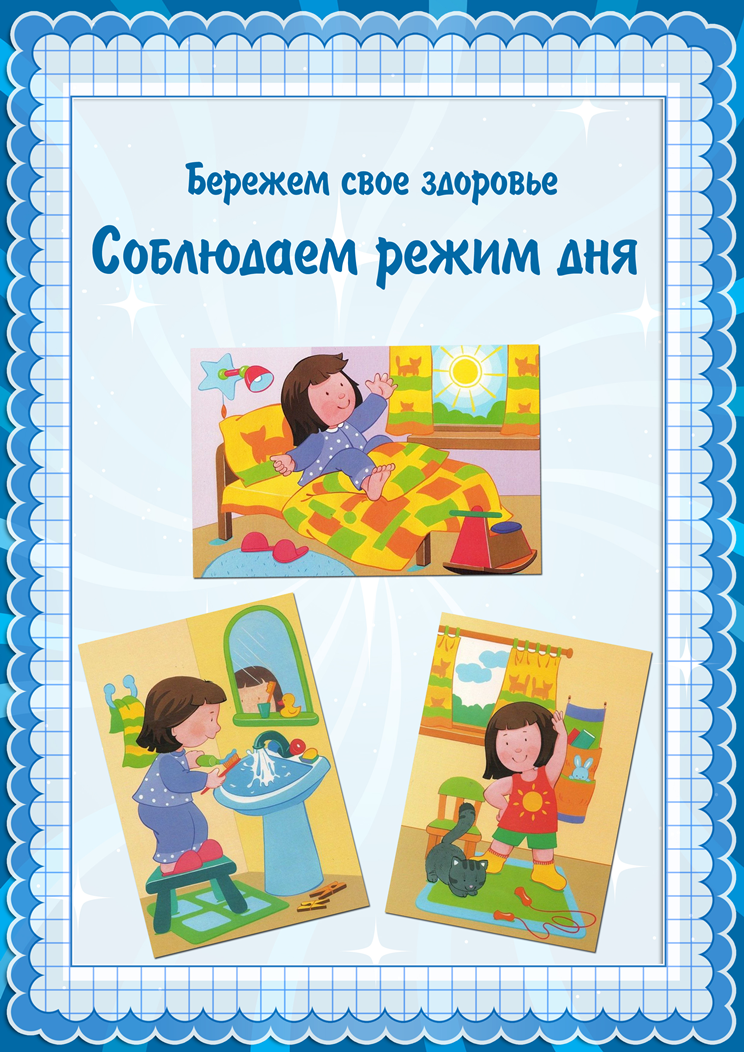 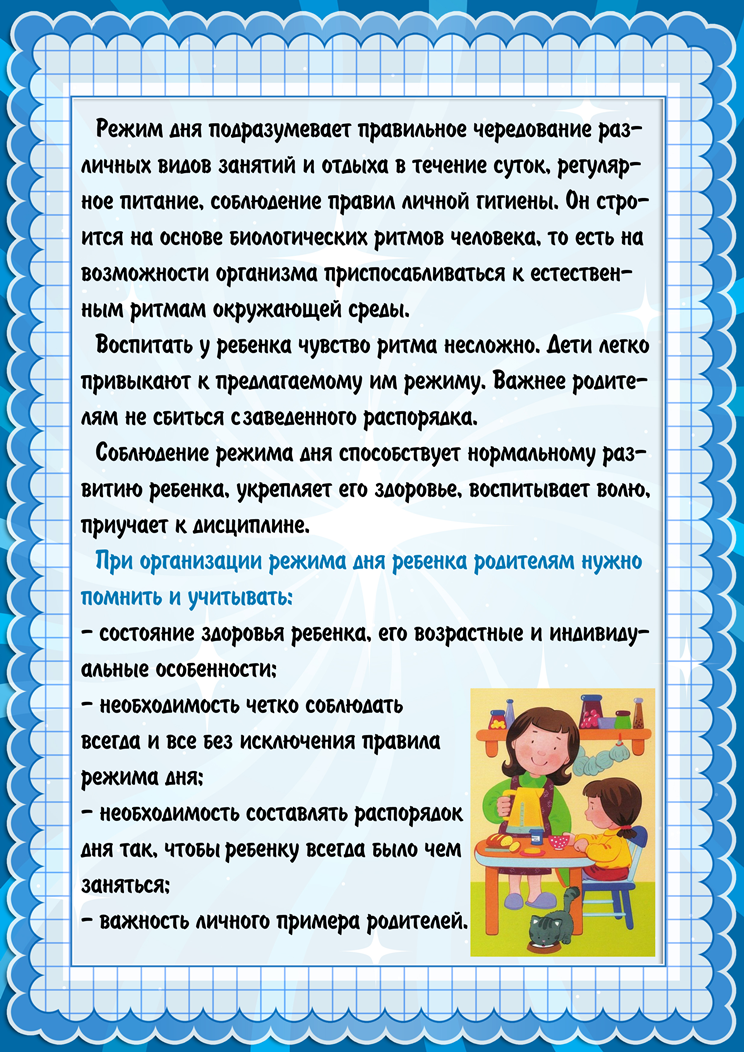 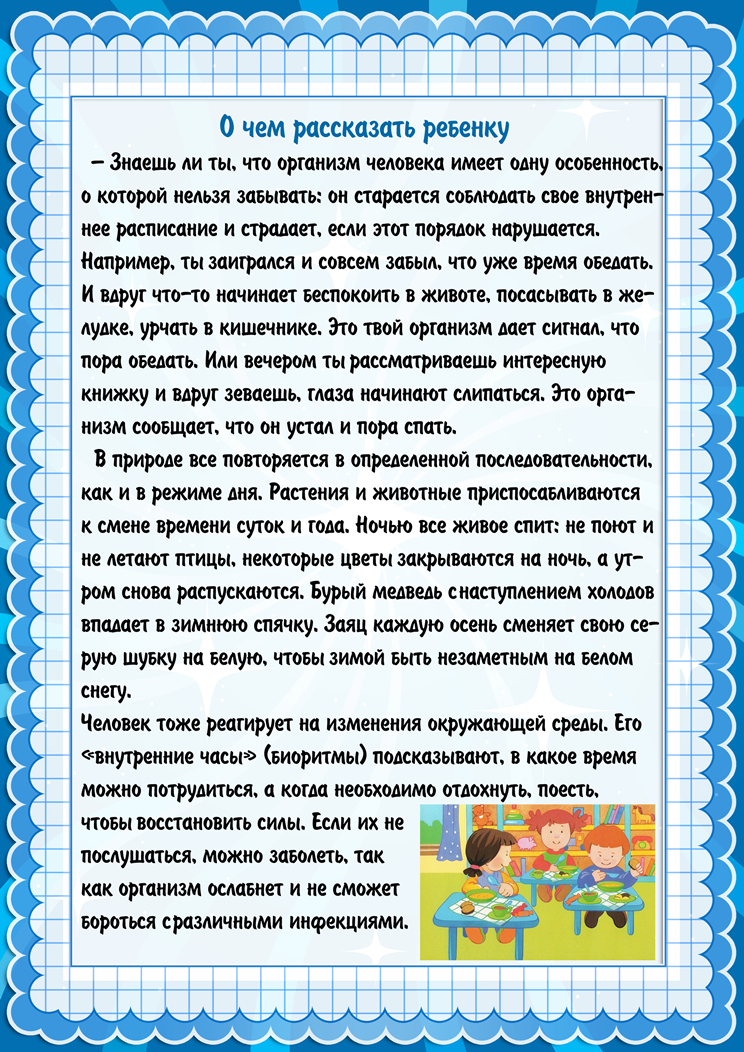 Подготовила: Ессе Н.И.  15.01.2023